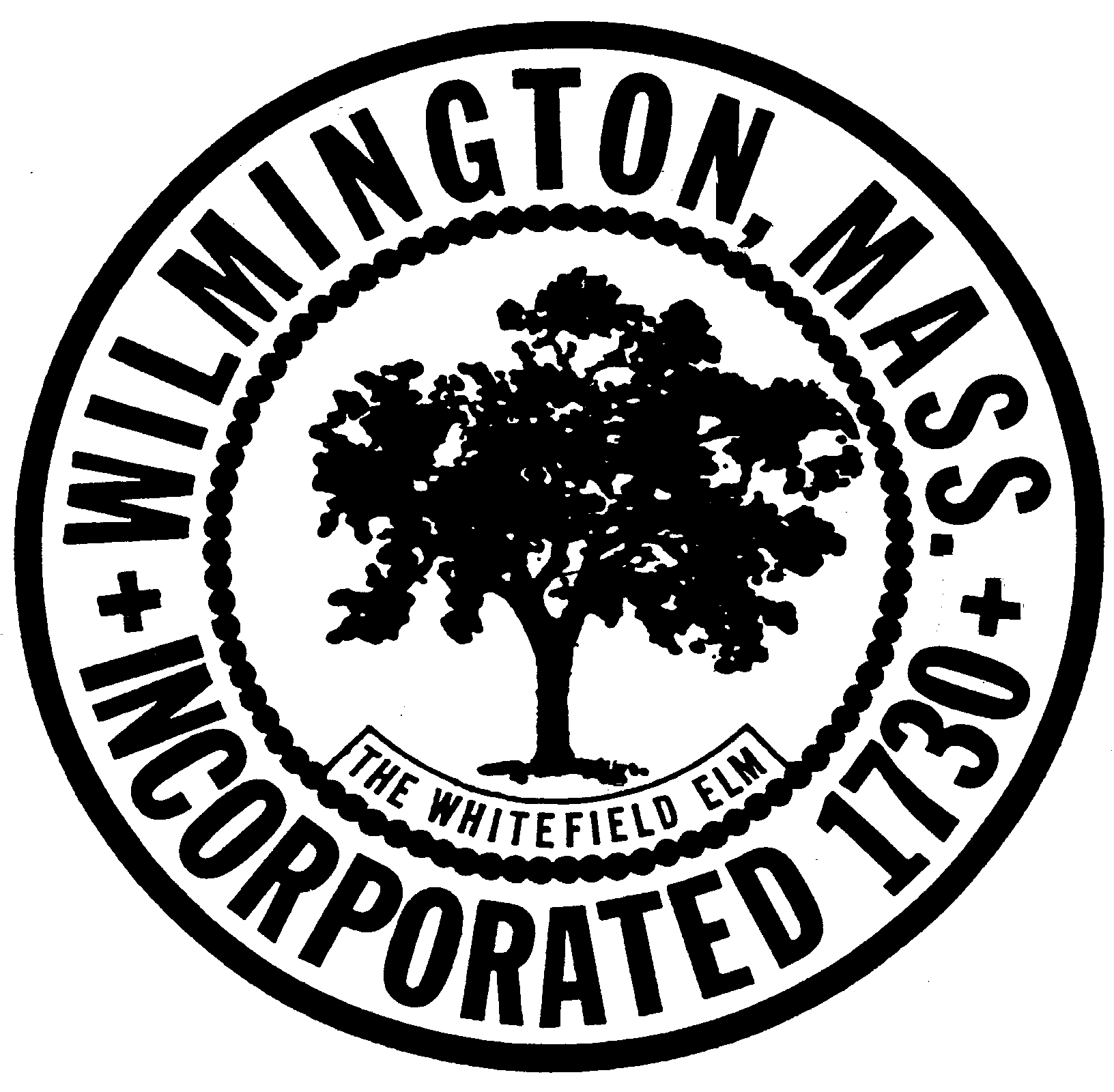 T O W N  O F  W I L M I N G T O NApplication for Municipal Lien Certificate(Please fill in all required fields)Date of Request:________________________________________________________________________Name of Requestor:_____________________________________________________________________Mailing Address:____________________________________________________________________________________________________________________________________________________________Town/State/Zip:________________________________________________________________________Phone No.____________________________________________________________________________Name of Assessed Owner:_______________________________________________________________Property Location:_____________________________________________________________________Map:_____________			Block:___________		Lot:________________Return by Mail:_____________________		Will Pick Up:__________________MLC requested for:	Sale				Foreclosure	Refinance			Other (Please specify)___________________________________________________________________Signature of ApplicantOne lien certificate must be ordered per Parcel.Map, Block and Lot Number can be obtained at the Assessor’s Office.Please allow ten business days for processing and provide a self-addressedStamped envelope if the lien certificate is to be mailed.Cost: $25.00 per Residential/$150.00 per Commercial, Industrial & Utilities parcelFarm & Forest land $50.00